ВМЕСТЕ С ДЕТЬМИ.                                                                    РАЗВИТИЕ ЗРИТЕЛЬНОГО ВОСПРИЯтия.Уважаемые родители! Предлагаю игру для развития зрительного восприятия.Пустые кружочки необходимо закрасить или залепить пластилином, подбирая цвета.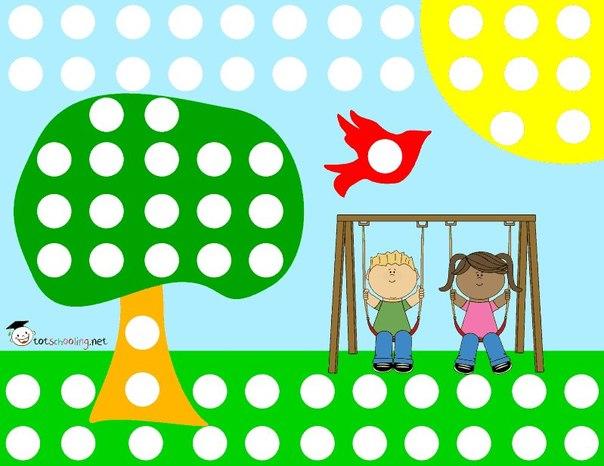 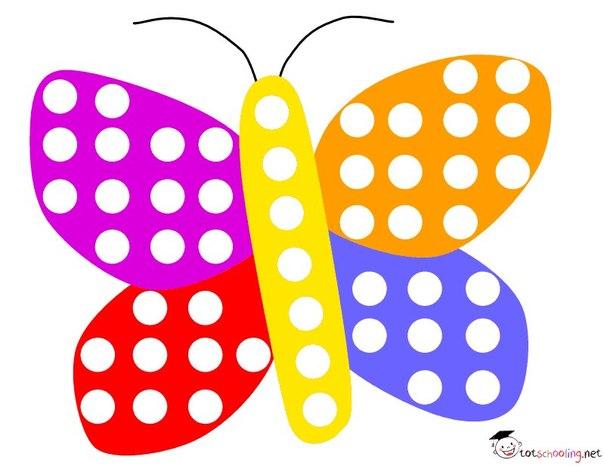 